Spett.leLEGA NAZIONALE DELLE COOPERATIVE E MUTUE ROMAIl sottoscritto………………………………………………………………………….……………….……. Presidente della Cooperativa…………………….……………………………….……………………………………………………………………Codice Fiscale………………………..………………………..Costituita il …………… per atto dott. …………………………con scadenza ……………REA n. …………… N.Soci .…………… N.Addetti .…………(2) N.Soci Svantaggiati ………… N.Addetti Svantaggiati……Attività prevalente (specificare).…………………………………………………………………………………………………………………………………………………………………………………………………………………………………………………………………………SEGNARE LE CASELLE DI INTERESSE:    (1) fa presente che la coop.va, secondo l’art……del proprio statuto sociale aderisce a codesta Lega Nazionale delle Cooperative e Mutue ai sensi e per gli effetti del D.L.C.P.S. 14/12/1947 n.1577 e successive modificazioni e integrazioni e del D.LGS. 220/02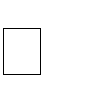    (1) chiede ai sensi e per gli effetti del D.L.C.P.S. 14/12/1947 n.1577 e successive modificazioni e integrazioni e del D.LGS. 220/02 di aderire a codesta Lega Nazionale delle Cooperative e Mutue ed invia estratto della delibera consiliare/assembleare del……………………………………………………………………….   Dichiara di essere a conoscenza e di accettare lo statuto della LNCM ed il Regolamento nazionale per le adesioni   Dichiara di aver ricevuto e letto l’informativa di cui all’art. 13 del Regolamento UE 2016/679 (GDPR) rispetto al trattamento           dei dati personali e pertanto: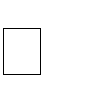 Ho preso visione dell’informativa relativa alla domanda di adesione a Legacoop		   Nel caso di adesione a più Centrali Cooperative, specificare a quale………………………………………………… Aderisce anche a SANICOOP	Aderisce anche a FIMIV………………………….li	20…….Il Presidente……………….…………………………………contrassegnare e completare la parte che interessacompilare in presenza di cooperative sociali di tipo B N.B.- Alla domanda di adesione va sempre allegato:1) lo statuto della cooperativa ed in caso di adesione per delibera una copia della stessa - 2) atto costitutivo3) dichiarazione notoria con fotocopia documento d’identità valido - 4) ultimi 2 bilanci - 5) visura ordinaria della Camera di CommercioINFORMATIVA SUL TRATTAMENTO DEI DATI PERSONALI domanda di adesione a Legacoop La presente informativa viene resa ai sensi dell’art. 13 del Regolamento UE 2016/679 del Parlamento europeo e del Consiglio del 27.04.2016 relativo alla protezione delle persone fisiche con riguardo al trattamento dei dati personali, nonché alla libera circolazione di tali dati (c.d. “Regolamento generale sul trattamento dei dati personali” o “GDPR”) e del D. Lgs. 30.06.2003, n. 196, così come modificato ed integrato dal D. Lgs. 10.08.2018, n. 101 (“Codice in materia di dati personali” o “Codice Privacy”) da:► Lega Nazionale delle Cooperative e Mutue con sede legale in 00161 – Roma, via G.A.Guattani, 9, C.F./P.I. 80201570589, nella qualità di Titolare del trattamento (in seguito “Titolare”).Il Titolare, consapevole dell'importanza di garantire la sicurezza delle informazioni private, in conformità alla legislazione europea e italiana applicabili, in ossequio al principio di trasparenza di cui all’art. 12, GDPR, di seguito fornisce le seguenti informazioni al fine di rendere consapevole l’utente delle caratteristiche e delle modalità del trattamento dei dati personali.Oggetto del trattamento	
Il Titolare tratta i dati personali identificativi e connessi all’attività della cooperativa in seguito, “dati personali” o anche “dati”, da Lei comunicati, o altrimenti acquisiti nei limiti di quanto previsto dall’art. 14, comma 5, GDPR, al fine di acquisire e valutare la domanda di adesione a Legacoop e di dare attuazione al successivo rapporto associativo. In virtù di specifici accordi di contitolarità, i dati personali in oggetto saranno trasmessi e trattati dai corrispettivi livelli regionale e settoriale di Legacoop, nell’ambito del perseguimento delle finalità di Legacoop nazionale, determinate dallo Statuto nazionale e in secondo luogo dagli Statuti delle strutture regionali e settoriali. Ciascun contitolare, per quanto di propria competenza e responsabilità, è tenuto al rispetto del GDPR, del Codice Privacy e, in generale, della vigente normativa in materia di protezione dei dati personali. Si specifica anche che ogni Contitolare risponde, relativamente al rispetto della normativa privacy, in base alla propria autonomia giuridica e in base ai propri compiti, alle proprie funzioni e responsabilità. Base giuridica e finalità del trattamento	
I Suoi dati personali sono trattati: senza il Suo consenso espresso (cfr. art. 6, lett. b, GDPR), per le seguenti finalità:i. acquisizione e valutazione della domanda di adesione a Legacoop;ii. dare attuazione al rapporto associativo a Legacoop. Inoltre, Le significhiamo che i Suoi dati personali potranno essere trattati senza il Suo consenso espresso (cfr. art. 6, lett. b, c, d, e, f), al fine di: i. adempiere agli obblighi amministrativi, contabili e fiscali, derivanti dal rapporto associativo in essere; ii. adempiere agli obblighi previsti dalla legge, da un regolamento, dalla normativa comunitaria o da un ordine dell’Autorità; iii. eseguire compiti di interesse pubblico o connesso all’esercizio di pubblici poteri di cui è investito il Titolare del trattamento; iv. perseguire un legittimo interesse del Titolare del trattamento o di terzi, nei limiti ed alle condizioni di cui all’art. 6, lettera f), GDPR; v. esercitare i diritti del Titolare (a mero titolo esemplificativo, il diritto di difesa in giudizio).vi. informare dell’attività associativa tramite modalità cartacee e digitali. Natura del conferimento dei dati personaliIl conferimento dei dati per le finalità di cui all’art. 2, ha natura necessaria, in quanto un Suo eventuale rifiuto a fornire i dati personali richiesti potrebbe comportare l’impossibilità per il Titolare di adempiere agli obblighi di legge, di acquisire e valutare la domanda di adesione e di dare attuazione al rapporto associativo. Tale impossibilità riguarderebbe anche i livelli regionale e settoriali, con cui Legacoop nazionale ha stipulato specifici accordi di contitolarità. Modalità del trattamento	Il trattamento dei Suoi dati personali è realizzato per mezzo delle operazioni indicate dall’art. 4, comma 1, n. 2), GDPR, ovvero qualsiasi operazione o insieme di operazioni, compiute con o senza l'ausilio di processi automatizzati e applicate a dati personali o insiemi di dati personali, come la raccolta, la registrazione, l'organizzazione, la strutturazione, la conservazione, l'adattamento o la modifica, l'estrazione, la consultazione, l'uso, la comunicazione mediante trasmissione, diffusione o qualsiasi altra forma di messa a disposizione, il raffronto o l'interconnessione, la limitazione, la cancellazione o la distruzione. Il trattamento dei Suoi dati sarà improntato ai principi di correttezza, liceità e trasparenza e potrà essere effettuato anche attraverso modalità automatizzate atte a memorizzarli, gestirli e trasmetterli ed avverrà mediante strumenti idonei, per quanto di ragione e allo stato della tecnica, a garantire la sicurezza e la riservatezza tramite l’utilizzo di idonee procedure che evitino il rischio di perdita, accesso non autorizzato, uso illecito e diffusione. I dati personali potranno essere memorizzati sia su supporti informatici che su supporti cartacei, nonché su ogni altro tipo di supporto ritenuto più idoneo al trattamento.Periodo di conservazione dei dati	Il Titolare tratterà i dati personali per il tempo strettamente necessario per adempiere alle finalità di cui sopra, nel rispetto dei principi di minimizzazione e limitazione della conservazione di cui all’art. 5, comma 1, lettere c), e), GDPR. I dati personali. Tali principi verranno osservati anche dai contitolari, per quanto di propria competenza e responsabilità.Accesso ai dati	
I dati personali trattati dal Titolare non sarà diffuso, ovvero non ne verrà data conoscenza a soggetti indeterminati. Potranno, invece, essere resi accessibili ai lavoratori e/o ai collaboratori che operano alle dipendenze e per il titolare e/o ad alcuni soggetti esterni che presentino garanzie sufficienti di avere adottato misure giuridiche, organizzative e tecniche adeguate in modo tale che il trattamento soddisfi i requisiti di cui al GDPR e garantisca la tutela dei diritti dell'interessato. In particolare, i Suoi dati potranno essere resi accessibili a: i. dipendenti e collaboratori del titolare, nella loro qualità di designati, incaricati e/o autorizzati al trattamento dei dati personali e/o Amministratori di Sistema; ii. società terze o altri soggetti, (a mero titolo esemplificativo, istituti di credito, studi professionali, consulenti, compagnie di assicurazioni, etc.) che svolgono attività in outsourcing per conto del titolare, nella loro qualità di responsabili esterni, o che operano adempiendo a obblighi di legge; iii. Contitolari. Tale impostazione verrà rispettata anche dai contitolari, per quanto di propria competenza e responsabilità.Comunicazione dei datiIl titolare potrà comunicare i Suoi dati a soggetti legittimati ad accedervi in forza di disposizioni di legge, regolamenti, normative comunitarie, all’autorità giudiziaria, nonché a tutti gli altri soggetti ai quali la comunicazione sia obbligatoria per legge. Tale aspetto riguarda anche i contitolari, per quanto di propria competenza e responsabilità.Trasferimento dati	 La gestione e la conservazione dei dati personali avverranno su server del titolare e/o di società terze incaricate e debitamente nominate quali responsabili del trattamento, ubicati all’interno dell’Unione Europea, ovvero in conformità di quanto previsto dagli artt. 45 e seg., GDPR. Attualmente i server sono situati in Italia. I dati non saranno oggetto di trasferimento al di fuori dell’Unione Europea. Resta in ogni caso inteso che, qualora si rendesse necessario trasferire l’ubicazione dei server, in Italia e/o Unione Europea e/o Paesi extra-UE, tale spostamento avverrà sempre in ossequio agli artt. 45 e seg., GDPR. In tal caso, comunque, il Titolare assicura sin d’ora che il trasferimento dei dati extra-UE avverrà in conformità alle disposizioni di legge applicabili stipulando, se necessario, accordi che garantiscano un livello di protezione adeguato e/o adottando le clausole contrattuali standard previste dalla Commissione Europea. Tale impostazione sarà rispettata anche dai contitolari, per quanto di propria competenza e responsabilità.Diritti dell’interessato	 Ai sensi degli artt. da 15 a 22, GDPR, ha diritto a: i. ottenere la conferma dell'esistenza o meno di dati personali che La riguardano, anche se non ancora registrati e la loro comunicazione in forma intelligibile; ii. ottenere l'indicazione: a) dell'origine dei dati personali; b) delle finalità e modalità del trattamento; c) della logica applicata in caso di trattamento effettuato con l'ausilio di strumenti elettronici; d) degli estremi identificativi del Titolare e dei responsabili; e) dei soggetti o delle categorie di soggetti ai quali i dati personali possono essere comunicati o che possono venire a conoscenza in qualità di rappresentante designato nel territorio dello Stato, delegati, designati o autorizzati al trattamento; iii. ottenere: a) l'aggiornamento, la rettificazione, ovvero, quando vi ha interesse, l'integrazione dei dati; b) la cancellazione, la trasformazione in forma anonima o il blocco dei dati trattati in violazione di legge, compresi quelli di cui non è necessaria la conservazione in relazione agli scopi per i quali i dati sono stati raccolti o successivamente trattati; c) l'attestazione che le operazioni di cui alle lettere a) e b) sono state portate a conoscenza, anche per quanto riguarda il loro contenuto, di coloro ai quali i dati sono stati comunicati o diffusi, eccettuato il caso in cui tale adempimento si rileva impossibile o comporta un impiego di mezzi manifestamente sproporzionato rispetto al diritto tutelato. Sempre ai sensi dei citati artt. da 15 a 21, GDPR, potrà esercitare i seguenti specifici diritti: i. diritto di accesso; ii. diritto di rettifica; iii. diritto alla cancellazione (diritto all’oblio), ad eccezione del caso in cui il trattamento sia necessario per il Titolare, per l’esercizio dei diritti alla libertà di espressione e di informazione, per l’adempimento di un obbligo legale o per l’esecuzione di un compito svolto nel pubblico interesse, a fini di archiviazione nel pubblico interesse, di ricerca scientifica o storica o a fini statistici, per l’accertamento, l’esercizio o la difesa di un diritto in sede giudiziaria; iv. diritto di limitazione di trattamento; v. diritto di opposizione; vi. diritto di revoca del consenso in qualsiasi momento, restando ferma la liceità del trattamento basata sul consenso prima della revoca; vii. diritto di proporre reclamo all’Autorità Garante per la protezione dei dati personali.Modalità di esercizio dei diritti	Ha diritto di chiedere al Titolare: i. l’accesso ai dati che La riguardano, la loro rettifica o la cancellazione; ii. l’integrazione dei dati incompleti; iii. la limitazione del trattamento; iv. di ricevere i dati in un formato strutturato, di uso comune e leggibile da dispositivo automatico; v. di revocare il consenso eventualmente prestato relativamente al trattamento dei Suoi dati personali in qualsiasi momento ed opporti in tutto od in parte, all’utilizzo dei dati; vi. di proporre reclamo all’Autorità, nonché di esercitare gli altri diritti a Lei riconosciuti dalla legislazione europea e italiana applicabili. Potrà in qualsiasi momento esercitare i Suoi diritti contattando il Titolare:► a mezzo raccomandata A/R: Lega Nazionale delle Cooperative e Mutue con sede legale in 00161 – Roma, via G.A.Guattani, 9;► a mezzo e-mail: privacy@legacoop.coopQualora eventuali richieste riguardassero anche i contitolari, sarà premura del Titolare trasmettere agli stessi dette richieste.Titolare, contitolari responsabili, designati e autorizzati	Il Titolare del trattamento è: ► Lega Nazionale delle Cooperative e Mutue con sede legale in 00161 – Roma, via G.A.Guattani, 9, C.F./P.I. 80201570589. Maggiori informazioni in merito ai responsabili, designati e autorizzati al trattamento dei dati personali possono essere richieste contattando il Titolare ai recapiti indicati nella presente informativa.Gli accordi di contitolarità, e i relativi dati di contatto dei contitolari, sono disponibili presso Legacoop nazionale e sono richiedibili anche presso le strutture regionali e settoriali. Specifiche informazioni riguardanti i trattamenti dei dati effettuati, nell’ambito degli accordi di contitolarità, da parte dei contitolari potranno essere richieste ai singoli contitolari.  Responsabile per la protezione dei dati personali (c.d. Data Protection Officer -- DPO)In ragione delle attività di trattamento svolte, il Titolare ha ritenuto necessario designare, quale Responsabile per la protezione dei dati personali – c.d. Data Protection Officer o “DPO” – ai sensi dell’art. 37, GDPR, ► lo stesso potrà essere contattato per ogni informazione e/o richiesta inviando una e-mail a: ► dpo@legacoop.coopLuogo, dataIl Titolare del trattamento Lega Nazionale delle Cooperative e Mutue